  ANEXO 1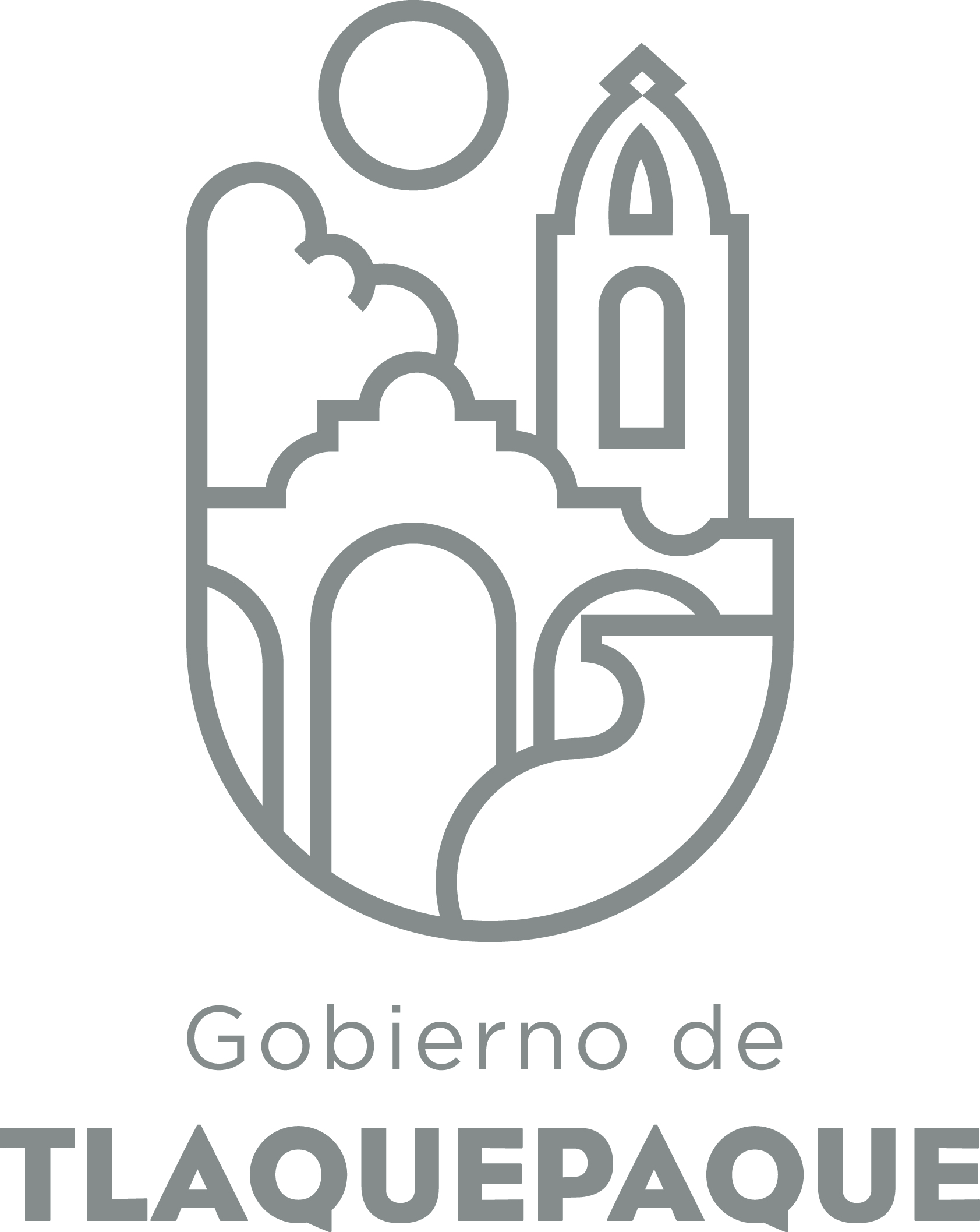 
1.- DATOS GENERALESANEXO 22.- OPERACIÓN DE LA PROPUESTARecursos empleados para la realización del Programa/Proyecto/Servicio/Campaña (PPSC) DIRECCIÓN GENERAL DE POLÍTICAS PÚBLICASCARATULA PARA LA ELABORACIÓN DE PROYECTOS.A)Nombre del programa/proyecto/servicio/campañaA)Nombre del programa/proyecto/servicio/campañaA)Nombre del programa/proyecto/servicio/campañaA)Nombre del programa/proyecto/servicio/campañaPROYECTO DE ADQUISICION DEL SISTEMA DE VIDEO VIGILANCIA EN LAS 4 INSTALACIONES DE LOS JUZGADOS MUNICIPALES.PROYECTO DE ADQUISICION DEL SISTEMA DE VIDEO VIGILANCIA EN LAS 4 INSTALACIONES DE LOS JUZGADOS MUNICIPALES.PROYECTO DE ADQUISICION DEL SISTEMA DE VIDEO VIGILANCIA EN LAS 4 INSTALACIONES DE LOS JUZGADOS MUNICIPALES.PROYECTO DE ADQUISICION DEL SISTEMA DE VIDEO VIGILANCIA EN LAS 4 INSTALACIONES DE LOS JUZGADOS MUNICIPALES.PROYECTO DE ADQUISICION DEL SISTEMA DE VIDEO VIGILANCIA EN LAS 4 INSTALACIONES DE LOS JUZGADOS MUNICIPALES.PROYECTO DE ADQUISICION DEL SISTEMA DE VIDEO VIGILANCIA EN LAS 4 INSTALACIONES DE LOS JUZGADOS MUNICIPALES.EjeEje66B) Dirección o Área ResponsableB) Dirección o Área ResponsableB) Dirección o Área ResponsableB) Dirección o Área ResponsableDirección de Juzgados MunicipalesDirección de Juzgados MunicipalesDirección de Juzgados MunicipalesDirección de Juzgados MunicipalesDirección de Juzgados MunicipalesDirección de Juzgados MunicipalesEstrategiaEstrategia6.56.5C)  Problemática que atiende la propuestaC)  Problemática que atiende la propuestaC)  Problemática que atiende la propuestaC)  Problemática que atiende la propuestaNo existe  sistema de video  vigilancia en las instalaciones de los cuatro Juzgados Municipales,  siendo que desde anteriores administraciones la Comisión Estatal de Derechos Humanos recomendó la instalación del Sistema de video vigilancia. Siendo necesaria para la adecuada vigilancia de los detenidos.No existe  sistema de video  vigilancia en las instalaciones de los cuatro Juzgados Municipales,  siendo que desde anteriores administraciones la Comisión Estatal de Derechos Humanos recomendó la instalación del Sistema de video vigilancia. Siendo necesaria para la adecuada vigilancia de los detenidos.No existe  sistema de video  vigilancia en las instalaciones de los cuatro Juzgados Municipales,  siendo que desde anteriores administraciones la Comisión Estatal de Derechos Humanos recomendó la instalación del Sistema de video vigilancia. Siendo necesaria para la adecuada vigilancia de los detenidos.No existe  sistema de video  vigilancia en las instalaciones de los cuatro Juzgados Municipales,  siendo que desde anteriores administraciones la Comisión Estatal de Derechos Humanos recomendó la instalación del Sistema de video vigilancia. Siendo necesaria para la adecuada vigilancia de los detenidos.No existe  sistema de video  vigilancia en las instalaciones de los cuatro Juzgados Municipales,  siendo que desde anteriores administraciones la Comisión Estatal de Derechos Humanos recomendó la instalación del Sistema de video vigilancia. Siendo necesaria para la adecuada vigilancia de los detenidos.No existe  sistema de video  vigilancia en las instalaciones de los cuatro Juzgados Municipales,  siendo que desde anteriores administraciones la Comisión Estatal de Derechos Humanos recomendó la instalación del Sistema de video vigilancia. Siendo necesaria para la adecuada vigilancia de los detenidos.Línea de AcciónLínea de AcciónC)  Problemática que atiende la propuestaC)  Problemática que atiende la propuestaC)  Problemática que atiende la propuestaC)  Problemática que atiende la propuestaNo existe  sistema de video  vigilancia en las instalaciones de los cuatro Juzgados Municipales,  siendo que desde anteriores administraciones la Comisión Estatal de Derechos Humanos recomendó la instalación del Sistema de video vigilancia. Siendo necesaria para la adecuada vigilancia de los detenidos.No existe  sistema de video  vigilancia en las instalaciones de los cuatro Juzgados Municipales,  siendo que desde anteriores administraciones la Comisión Estatal de Derechos Humanos recomendó la instalación del Sistema de video vigilancia. Siendo necesaria para la adecuada vigilancia de los detenidos.No existe  sistema de video  vigilancia en las instalaciones de los cuatro Juzgados Municipales,  siendo que desde anteriores administraciones la Comisión Estatal de Derechos Humanos recomendó la instalación del Sistema de video vigilancia. Siendo necesaria para la adecuada vigilancia de los detenidos.No existe  sistema de video  vigilancia en las instalaciones de los cuatro Juzgados Municipales,  siendo que desde anteriores administraciones la Comisión Estatal de Derechos Humanos recomendó la instalación del Sistema de video vigilancia. Siendo necesaria para la adecuada vigilancia de los detenidos.No existe  sistema de video  vigilancia en las instalaciones de los cuatro Juzgados Municipales,  siendo que desde anteriores administraciones la Comisión Estatal de Derechos Humanos recomendó la instalación del Sistema de video vigilancia. Siendo necesaria para la adecuada vigilancia de los detenidos.No existe  sistema de video  vigilancia en las instalaciones de los cuatro Juzgados Municipales,  siendo que desde anteriores administraciones la Comisión Estatal de Derechos Humanos recomendó la instalación del Sistema de video vigilancia. Siendo necesaria para la adecuada vigilancia de los detenidos.No. de PP EspecialNo. de PP EspecialD) Ubicación Geográfica / Cobertura  de ColoniasD) Ubicación Geográfica / Cobertura  de ColoniasD) Ubicación Geográfica / Cobertura  de ColoniasD) Ubicación Geográfica / Cobertura  de ColoniasTodo el Municipio.Todo el Municipio.Todo el Municipio.Todo el Municipio.Todo el Municipio.Todo el Municipio.Vinc al PNDVinc al PNDE) Nombre del Enlace o ResponsableE) Nombre del Enlace o ResponsableE) Nombre del Enlace o ResponsableE) Nombre del Enlace o ResponsableMtra. María Cristina Piloña Rivera.  Mtra. María Cristina Piloña Rivera.  Mtra. María Cristina Piloña Rivera.  Mtra. María Cristina Piloña Rivera.  Mtra. María Cristina Piloña Rivera.  Mtra. María Cristina Piloña Rivera.  Vinc al PEDVinc al PEDF) Objetivo específicoF) Objetivo específicoF) Objetivo específicoF) Objetivo específicoInstalación del sistema de video vigilancia.Instalación del sistema de video vigilancia.Instalación del sistema de video vigilancia.Instalación del sistema de video vigilancia.Instalación del sistema de video vigilancia.Instalación del sistema de video vigilancia.Vinc al PMetDVinc al PMetDG) Perfil de la población atendida o beneficiariosG) Perfil de la población atendida o beneficiariosG) Perfil de la población atendida o beneficiariosG) Perfil de la población atendida o beneficiariosPoblación sujeta a procesos por faltas administrativas o sanciones reglamentarias.Población sujeta a procesos por faltas administrativas o sanciones reglamentarias.Población sujeta a procesos por faltas administrativas o sanciones reglamentarias.Población sujeta a procesos por faltas administrativas o sanciones reglamentarias.Población sujeta a procesos por faltas administrativas o sanciones reglamentarias.Población sujeta a procesos por faltas administrativas o sanciones reglamentarias.Población sujeta a procesos por faltas administrativas o sanciones reglamentarias.Población sujeta a procesos por faltas administrativas o sanciones reglamentarias.Población sujeta a procesos por faltas administrativas o sanciones reglamentarias.Población sujeta a procesos por faltas administrativas o sanciones reglamentarias.H) Tipo de propuestaH) Tipo de propuestaH) Tipo de propuestaH) Tipo de propuestaH) Tipo de propuestaJ) No de BeneficiariosJ) No de BeneficiariosK) Fecha de InicioK) Fecha de InicioK) Fecha de InicioFecha de CierreFecha de CierreFecha de CierreFecha de CierreProgramaCampañaServicioProyectoProyectoHombresMujeres01 de Enero de 201801 de Enero de 201801 de Enero de 201830 de Junio de 201830 de Junio de 201830 de Junio de 201830 de Junio de 2018xxFedEdoMpioxxxxI) Monto total estimadoI) Monto total estimadoI) Monto total estimadoFuente de financiamientoFuente de financiamientoA) Principal producto esperado (base para el establecimiento de metas) Lograr una eficiente vigilancia y resguardar las videograbaciones para cuando una autoridad las solicite por la existencia de alguna queja o para presentarla como prueba. Erradicando cualquier agresión física al interior de las instalaciones de los cuatro Juzgados Municipales, garantizando  el respeto de los derechos humanos del detenido y erradicando la corrupción. Lograr una eficiente vigilancia y resguardar las videograbaciones para cuando una autoridad las solicite por la existencia de alguna queja o para presentarla como prueba. Erradicando cualquier agresión física al interior de las instalaciones de los cuatro Juzgados Municipales, garantizando  el respeto de los derechos humanos del detenido y erradicando la corrupción. Lograr una eficiente vigilancia y resguardar las videograbaciones para cuando una autoridad las solicite por la existencia de alguna queja o para presentarla como prueba. Erradicando cualquier agresión física al interior de las instalaciones de los cuatro Juzgados Municipales, garantizando  el respeto de los derechos humanos del detenido y erradicando la corrupción. Lograr una eficiente vigilancia y resguardar las videograbaciones para cuando una autoridad las solicite por la existencia de alguna queja o para presentarla como prueba. Erradicando cualquier agresión física al interior de las instalaciones de los cuatro Juzgados Municipales, garantizando  el respeto de los derechos humanos del detenido y erradicando la corrupción. Lograr una eficiente vigilancia y resguardar las videograbaciones para cuando una autoridad las solicite por la existencia de alguna queja o para presentarla como prueba. Erradicando cualquier agresión física al interior de las instalaciones de los cuatro Juzgados Municipales, garantizando  el respeto de los derechos humanos del detenido y erradicando la corrupción. Lograr una eficiente vigilancia y resguardar las videograbaciones para cuando una autoridad las solicite por la existencia de alguna queja o para presentarla como prueba. Erradicando cualquier agresión física al interior de las instalaciones de los cuatro Juzgados Municipales, garantizando  el respeto de los derechos humanos del detenido y erradicando la corrupción. Lograr una eficiente vigilancia y resguardar las videograbaciones para cuando una autoridad las solicite por la existencia de alguna queja o para presentarla como prueba. Erradicando cualquier agresión física al interior de las instalaciones de los cuatro Juzgados Municipales, garantizando  el respeto de los derechos humanos del detenido y erradicando la corrupción. Lograr una eficiente vigilancia y resguardar las videograbaciones para cuando una autoridad las solicite por la existencia de alguna queja o para presentarla como prueba. Erradicando cualquier agresión física al interior de las instalaciones de los cuatro Juzgados Municipales, garantizando  el respeto de los derechos humanos del detenido y erradicando la corrupción. Lograr una eficiente vigilancia y resguardar las videograbaciones para cuando una autoridad las solicite por la existencia de alguna queja o para presentarla como prueba. Erradicando cualquier agresión física al interior de las instalaciones de los cuatro Juzgados Municipales, garantizando  el respeto de los derechos humanos del detenido y erradicando la corrupción. Lograr una eficiente vigilancia y resguardar las videograbaciones para cuando una autoridad las solicite por la existencia de alguna queja o para presentarla como prueba. Erradicando cualquier agresión física al interior de las instalaciones de los cuatro Juzgados Municipales, garantizando  el respeto de los derechos humanos del detenido y erradicando la corrupción. Lograr una eficiente vigilancia y resguardar las videograbaciones para cuando una autoridad las solicite por la existencia de alguna queja o para presentarla como prueba. Erradicando cualquier agresión física al interior de las instalaciones de los cuatro Juzgados Municipales, garantizando  el respeto de los derechos humanos del detenido y erradicando la corrupción. Lograr una eficiente vigilancia y resguardar las videograbaciones para cuando una autoridad las solicite por la existencia de alguna queja o para presentarla como prueba. Erradicando cualquier agresión física al interior de las instalaciones de los cuatro Juzgados Municipales, garantizando  el respeto de los derechos humanos del detenido y erradicando la corrupción. Lograr una eficiente vigilancia y resguardar las videograbaciones para cuando una autoridad las solicite por la existencia de alguna queja o para presentarla como prueba. Erradicando cualquier agresión física al interior de las instalaciones de los cuatro Juzgados Municipales, garantizando  el respeto de los derechos humanos del detenido y erradicando la corrupción. B)Actividades a realizar para la obtención del producto esperadoTrabajar en coordinación con las diversas dependencias para lograr la instalación del sistema de video vigilancia, logrando garantizar a las personas detenidas los derechos humanos, mediante un  servicio de calidad. Capacitación para el manejo, cuidado y mantenimiento de sistema de video vigilancia.Trabajar en coordinación con las diversas dependencias para lograr la instalación del sistema de video vigilancia, logrando garantizar a las personas detenidas los derechos humanos, mediante un  servicio de calidad. Capacitación para el manejo, cuidado y mantenimiento de sistema de video vigilancia.Trabajar en coordinación con las diversas dependencias para lograr la instalación del sistema de video vigilancia, logrando garantizar a las personas detenidas los derechos humanos, mediante un  servicio de calidad. Capacitación para el manejo, cuidado y mantenimiento de sistema de video vigilancia.Trabajar en coordinación con las diversas dependencias para lograr la instalación del sistema de video vigilancia, logrando garantizar a las personas detenidas los derechos humanos, mediante un  servicio de calidad. Capacitación para el manejo, cuidado y mantenimiento de sistema de video vigilancia.Trabajar en coordinación con las diversas dependencias para lograr la instalación del sistema de video vigilancia, logrando garantizar a las personas detenidas los derechos humanos, mediante un  servicio de calidad. Capacitación para el manejo, cuidado y mantenimiento de sistema de video vigilancia.Trabajar en coordinación con las diversas dependencias para lograr la instalación del sistema de video vigilancia, logrando garantizar a las personas detenidas los derechos humanos, mediante un  servicio de calidad. Capacitación para el manejo, cuidado y mantenimiento de sistema de video vigilancia.Trabajar en coordinación con las diversas dependencias para lograr la instalación del sistema de video vigilancia, logrando garantizar a las personas detenidas los derechos humanos, mediante un  servicio de calidad. Capacitación para el manejo, cuidado y mantenimiento de sistema de video vigilancia.Trabajar en coordinación con las diversas dependencias para lograr la instalación del sistema de video vigilancia, logrando garantizar a las personas detenidas los derechos humanos, mediante un  servicio de calidad. Capacitación para el manejo, cuidado y mantenimiento de sistema de video vigilancia.Trabajar en coordinación con las diversas dependencias para lograr la instalación del sistema de video vigilancia, logrando garantizar a las personas detenidas los derechos humanos, mediante un  servicio de calidad. Capacitación para el manejo, cuidado y mantenimiento de sistema de video vigilancia.Trabajar en coordinación con las diversas dependencias para lograr la instalación del sistema de video vigilancia, logrando garantizar a las personas detenidas los derechos humanos, mediante un  servicio de calidad. Capacitación para el manejo, cuidado y mantenimiento de sistema de video vigilancia.Trabajar en coordinación con las diversas dependencias para lograr la instalación del sistema de video vigilancia, logrando garantizar a las personas detenidas los derechos humanos, mediante un  servicio de calidad. Capacitación para el manejo, cuidado y mantenimiento de sistema de video vigilancia.Trabajar en coordinación con las diversas dependencias para lograr la instalación del sistema de video vigilancia, logrando garantizar a las personas detenidas los derechos humanos, mediante un  servicio de calidad. Capacitación para el manejo, cuidado y mantenimiento de sistema de video vigilancia.Trabajar en coordinación con las diversas dependencias para lograr la instalación del sistema de video vigilancia, logrando garantizar a las personas detenidas los derechos humanos, mediante un  servicio de calidad. Capacitación para el manejo, cuidado y mantenimiento de sistema de video vigilancia.Indicador de Resultados vinculado al PMD según Línea de Acción Indicador vinculado a los Objetivos de Desarrollo Sostenible AlcanceCorto PlazoCorto PlazoCorto PlazoCorto PlazoCorto PlazoMediano PlazoMediano PlazoMediano PlazoMediano PlazoLargo PlazoLargo PlazoLargo PlazoLargo PlazoAlcanceXXXXC) Valor Inicial de la MetaValor final de la MetaValor final de la MetaValor final de la MetaValor final de la MetaValor final de la MetaNombre del indicadorNombre del indicadorNombre del indicadorNombre del indicadorFormula del indicadorFormula del indicadorFormula del indicadorFormula del indicador0% ( 4 Instalación en los cuatro Juzgados Municipales) Porcentaje de Avance del año anterior (*) Valor 2017 por registrar100% (4 Juzgados)Porcentaje de Avance esperado para 2018 (*) Meta por definir 100% (4 Juzgados)Porcentaje de Avance esperado para 2018 (*) Meta por definir 100% (4 Juzgados)Porcentaje de Avance esperado para 2018 (*) Meta por definir 100% (4 Juzgados)Porcentaje de Avance esperado para 2018 (*) Meta por definir 100% (4 Juzgados)Porcentaje de Avance esperado para 2018 (*) Meta por definir 0%Porcentaje de avance en el proceso de la instalación del sistema de video vigilancia en los Juzgados Municipales.0%Porcentaje de avance en el proceso de la instalación del sistema de video vigilancia en los Juzgados Municipales.0%Porcentaje de avance en el proceso de la instalación del sistema de video vigilancia en los Juzgados Municipales.0%Porcentaje de avance en el proceso de la instalación del sistema de video vigilancia en los Juzgados Municipales.4 / 4*100=100(Número de Juzgados Municipales que no cuenta con sistema de video vigilancia / Número total de Juzgados  para instalar el sistema de video vigilancia) x 1004 / 4*100=100(Número de Juzgados Municipales que no cuenta con sistema de video vigilancia / Número total de Juzgados  para instalar el sistema de video vigilancia) x 1004 / 4*100=100(Número de Juzgados Municipales que no cuenta con sistema de video vigilancia / Número total de Juzgados  para instalar el sistema de video vigilancia) x 1004 / 4*100=100(Número de Juzgados Municipales que no cuenta con sistema de video vigilancia / Número total de Juzgados  para instalar el sistema de video vigilancia) x 100Clave de presupuesto determinada en Finanzas para la etiquetación de recursosClave de presupuesto determinada en Finanzas para la etiquetación de recursosClave de presupuesto determinada en Finanzas para la etiquetación de recursosClave de presupuesto determinada en Finanzas para la etiquetación de recursosClave de presupuesto determinada en Finanzas para la etiquetación de recursosClave de presupuesto determinada en Finanzas para la etiquetación de recursosCronograma Anual  de ActividadesCronograma Anual  de ActividadesCronograma Anual  de ActividadesCronograma Anual  de ActividadesCronograma Anual  de ActividadesCronograma Anual  de ActividadesCronograma Anual  de ActividadesCronograma Anual  de ActividadesCronograma Anual  de ActividadesCronograma Anual  de ActividadesCronograma Anual  de ActividadesCronograma Anual  de ActividadesCronograma Anual  de ActividadesCronograma Anual  de ActividadesD) Actividades a realizar para la obtención del producto esperado 2018201820182018201820182018201820182018201820182018D) Actividades a realizar para la obtención del producto esperado ENEFEBMZOABRMAYJUNJULAGOSEPSEPOCTNOVDICPRESENTACIÓN Y AUTORIZACIÓN DEL PROYECTO EJECUTIVO.XXASIGNACIÓN DE RECURSOS FINANCIEROS, HUMANOS Y MATERIALES.XPREPARACIÓN DE LAS INSTALACIONES PARA LA INSTALACION DEL SISTEMA DE VIDEO VIGILANCIAXXFASE OPERATIVA DE ORGANIZACIÓNXXINICIO DE VIDEO GRABACION EN LAS PERSONAS QUE INGRESAN A LAS INSTALACIONES DEL JUZGADOXCONCLUSION DEL PROYECTOXE) Recursos HumanosNúmero F) Recursos MaterialesNúmero/LitrosTipo de financiamiento del recursoTipo de financiamiento del recursoG) Recursos Financieros MontoE) Recursos HumanosNúmero F) Recursos MaterialesNúmero/LitrosProveeduría Fondo ResolventeG) Recursos Financieros MontoPersonal que participa en éste PPSCVehículos empleados para éste PPSCMonto total del Recurso obtenido mediante el fondo REVOLVENTE que se destina a éste PPSCPersonal que participa en éste PPSCCombustible mensual que consumen los vehículos empleados para éste PPSCMonto total del Recurso obtenido mediante el fondo REVOLVENTE que se destina a éste PPSCPersonal que participa en éste PPSCComputadoras empleadas para éste PPSCMonto total del Recurso obtenido mediante el fondo REVOLVENTE que se destina a éste PPSC